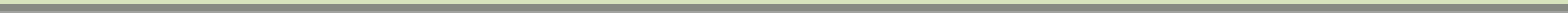 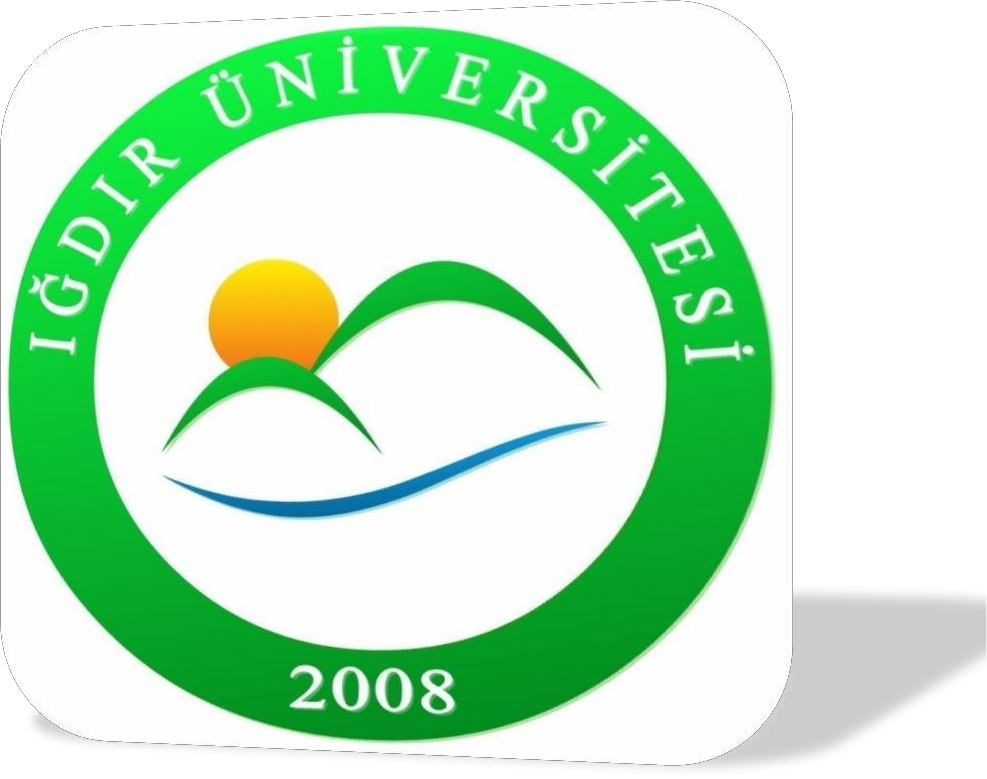 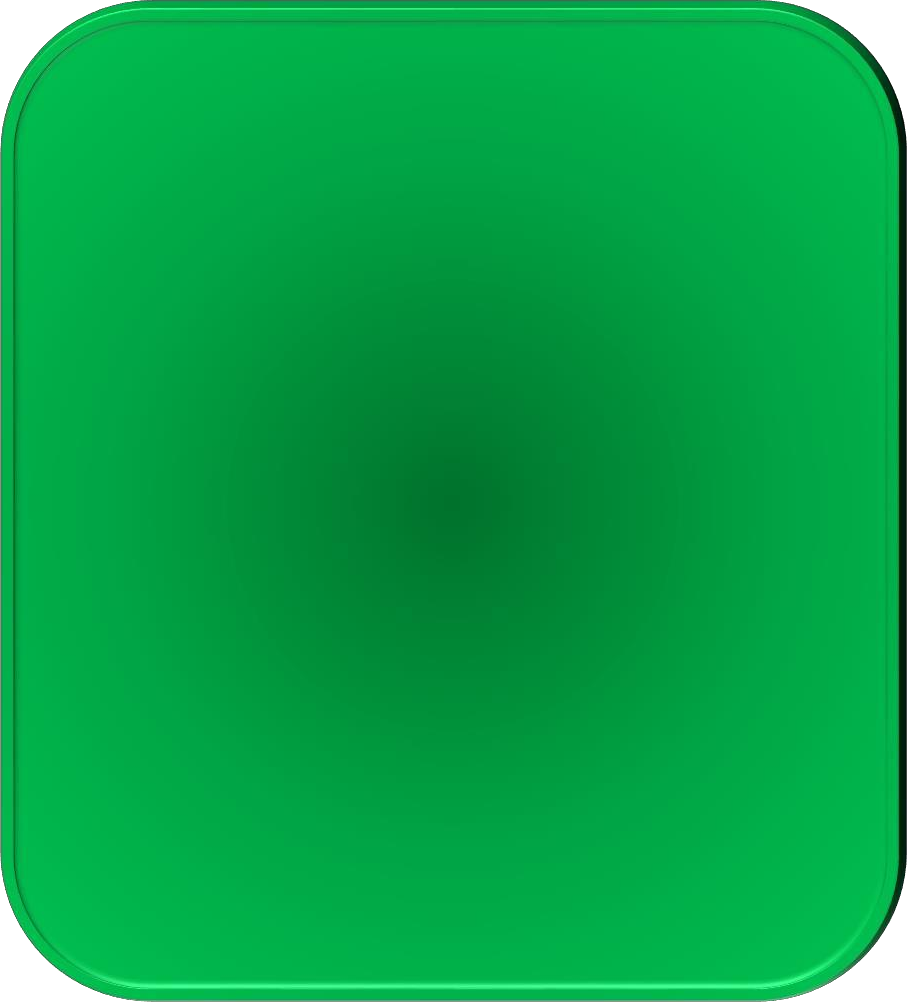 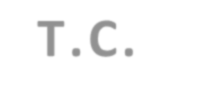 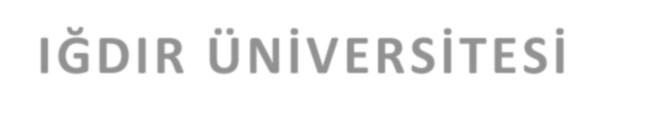 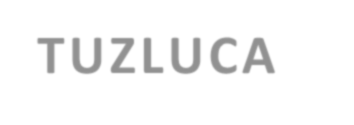 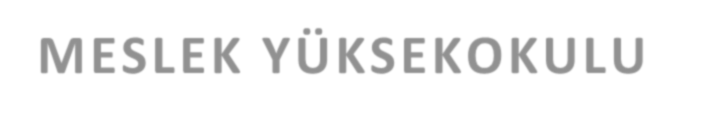 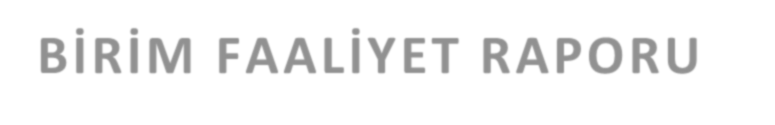 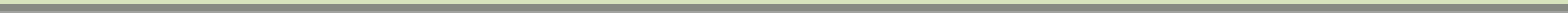 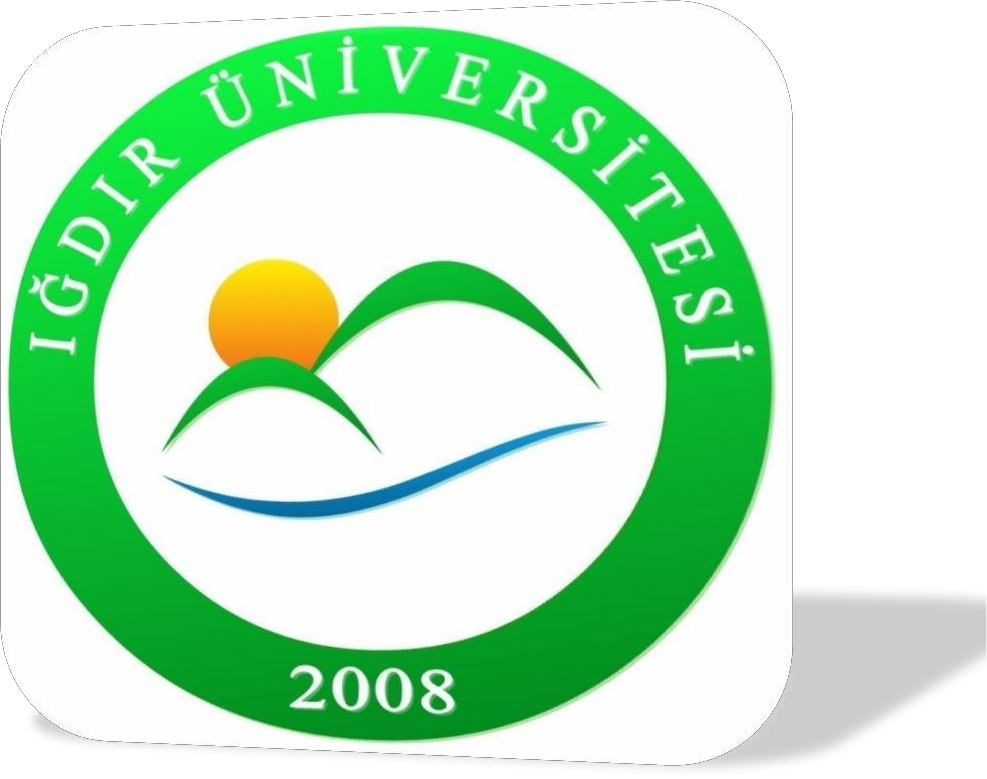 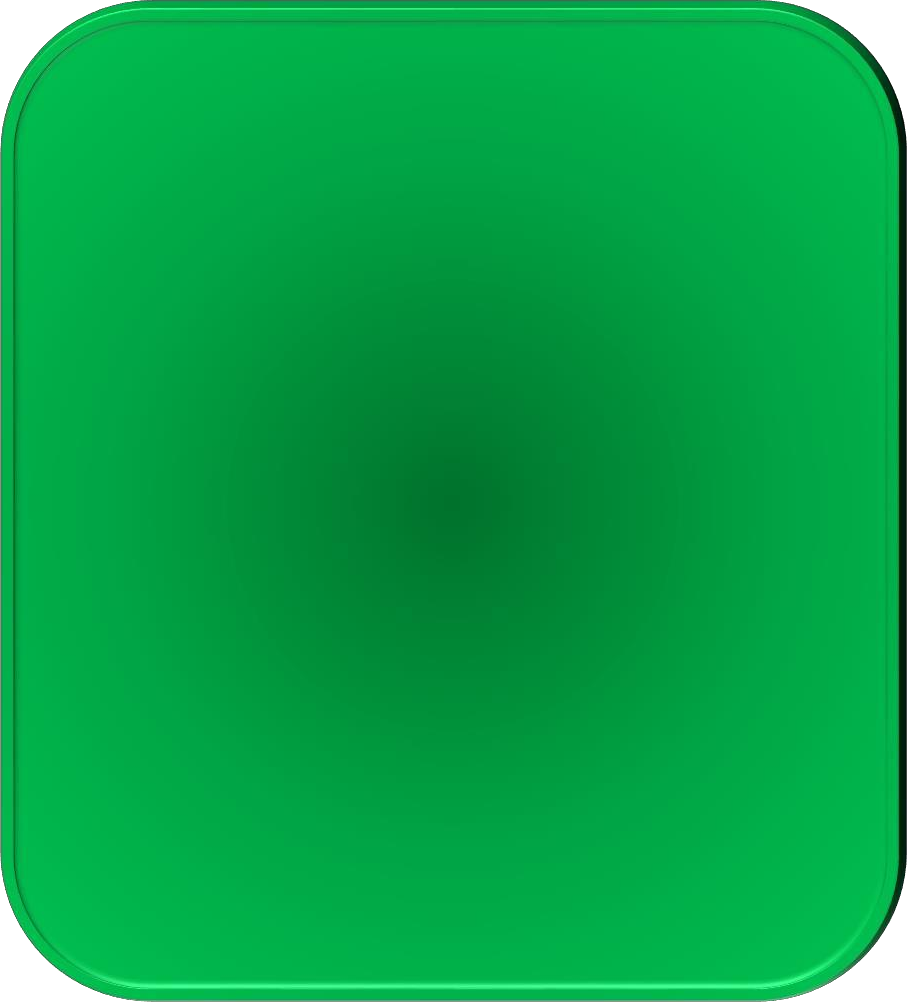 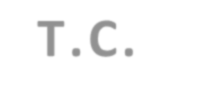 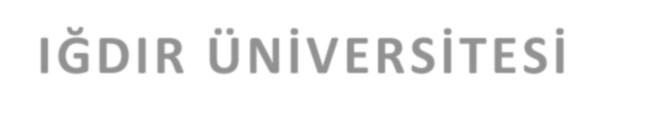 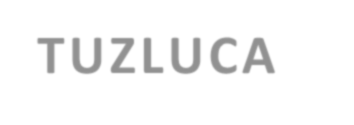 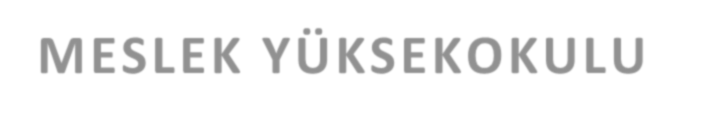 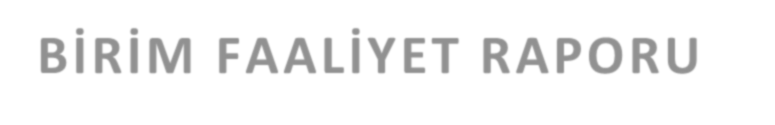                                              2019T.C                                                                                                  SUNUŞ                            Tüm dünyada Kamu Malî Yönetimi anlayışında yaşanan değişiklikler ve yeni uygulamalar, Ülkemizde de yansımasını bulmuş ve yasal düzenlemeler başta olmak üzere pek çok konuda temel değişiklikler hayata geçirilmiştir.Bu bağlamda, kamu malî yönetimimizde köklü reformlar yapan 5018 sayılı “Kamu Malî Yönetimi ve Kontrol Kanunu” ile sorumluluklar, rapor sunma, uluslar arası standartlara uyum gibi temel konular ile;Kamu kaynaklarının kullanılmasında stratejik planlama, performans esaslı bütçeleme ilkeleri, şeffaflık ve malî saydamlık ile hesap verme sorumluluğu ön plana çıkmıştır.Kamu idarelerinin faaliyetlerini belirli bir plân dâhilinde yerine getirmeleri giderek önem kazanmaktadır.İdareler üzerindeki Maliye Bakanlığının denetim yetkisi kaldırılmıştır.Aynı Kanun ile hem Sayıştay’ın hem de Maliye Bakanlığının harcamadan önce yaptıkları vize ve tescil uygulaması da kaldırılmış bulunmaktadır.5018 sayılı Kamu Malî Yönetimi ve Kontrol Kanununun 41. maddesine göre;Üst yöneticiler ve bütçeyle ödenek tahsis edilen harcama yetkililerince, her yıl faaliyet raporları hazırlanması öngörülmektedir.Böylece;Kamu hizmetlerini yürütenlerin daha fazla sorumluluk üstlenmeleri,Kamu idarelerinin performanslarının artması,Yasama denetiminin daha etkin yerine getirilmesi hedeflenmiştir.Yüksekokulumuz iş ve işlemlerini, Merkezi Yönetim Bütçe Kanunu ile tahsis edilen ödenekler ile yürütmektedir.Tahsis edilen ödenekler tasarruf anlayışı içinde tutarlı, dengeli ve etkili bütçe işlemlerinin yürütülmesi amacıyla; 5018 sayılı Kamu Malî Yönetimi ve Kontrol Kanunu ve 5734 sayılı Kamu İhale Kanunu, tüzük, yönetmelik, tebliğler ile düzenlenen standartlar ve mevzuata uyularak bütçe uygulamaları gerçekleştirilmektedir. Bu bağlamda; Bütçe sürecinde malî disiplini sağlamak, kaynakları stratejik önceliklere göre dağıtmak, bu kaynakların etkin kullanılıp kullanılmadığını izlemek ve bunun üzerine kurulu bir hesap verme sorumluluğu geliştirmek temel başlıklar olarak ortaya çıkmıştır.Stratejik planlama; bir yandan kamu malî yönetimine etkinlik kazandırırken, diğer yandan kurumsal kültür ve kimliğin gelişimine ve güçlendirilmesine destek olacağı düşünülmektedir.Bu nedenle Yüksekokulumuzun planlı hizmet sunma, politika geliştirme, belirlenen politikaları iş programlarına ve bütçelere dayandırma, uygulamayı etkin bir şekilde izleme ve değerlendirmeye yönelik olarak “stratejik planlama” temel bir araç olarak benimsenmiştir.Geleceğe dönük bir yönetim yapısı kurabilmek ve yöneticilere stratejik bir bakış açısı kazandırabilmek için sorunların çözümü yanında, öncelikle uyum sağlayacak stratejiler belirlenmelidir.5018 sayılı Kanunun 41. maddesi gereği, “hesap verme sorumluluğu” çerçevesinde hazırlanarak aşağıda açıklamalı olarak ifade edilen Yüksekokulumuza ait Birim Faaliyet Raporu sunulmuştur.                                                                                                                                                                                               Dr. Öğr. Üyesi Mubin KOYUNCU                                                                                                                    Müdür V.Genel Bilgiler Misyon ve Vizyon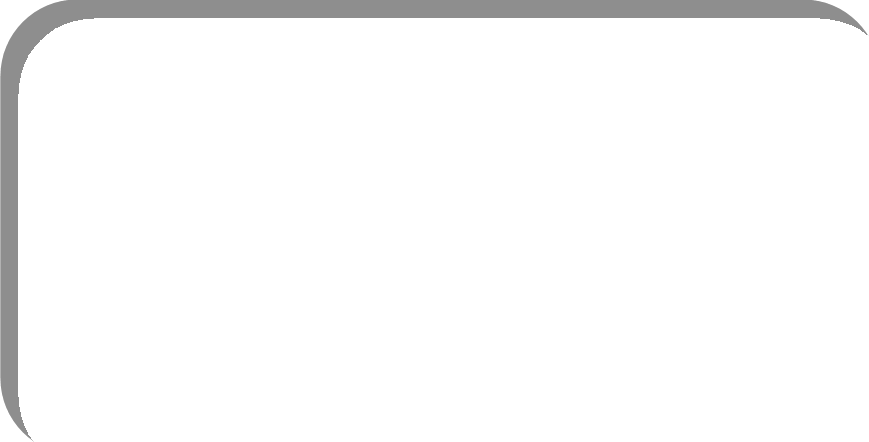 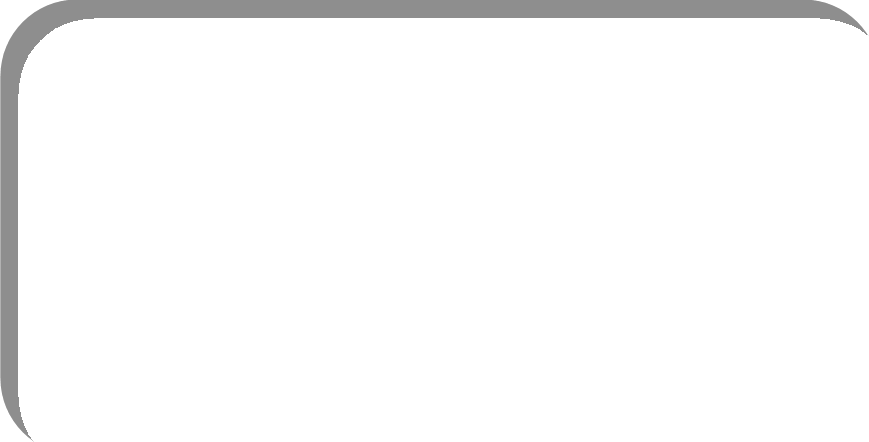 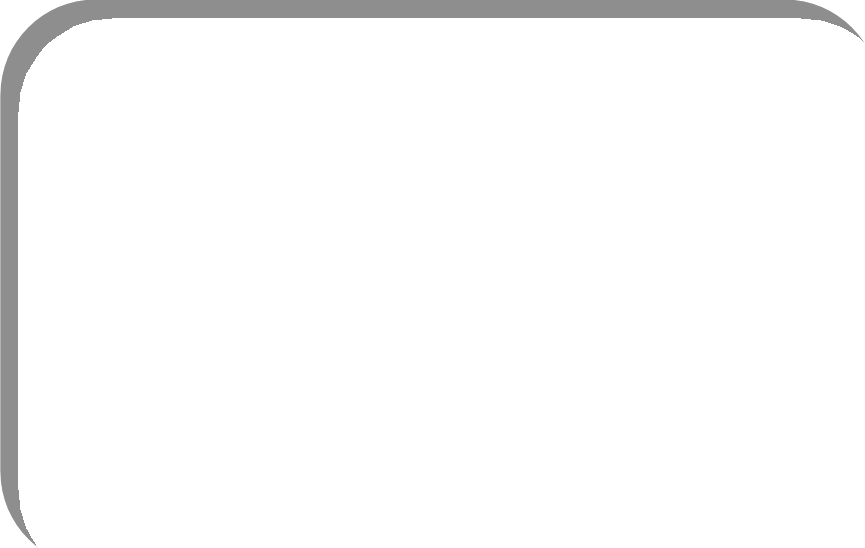 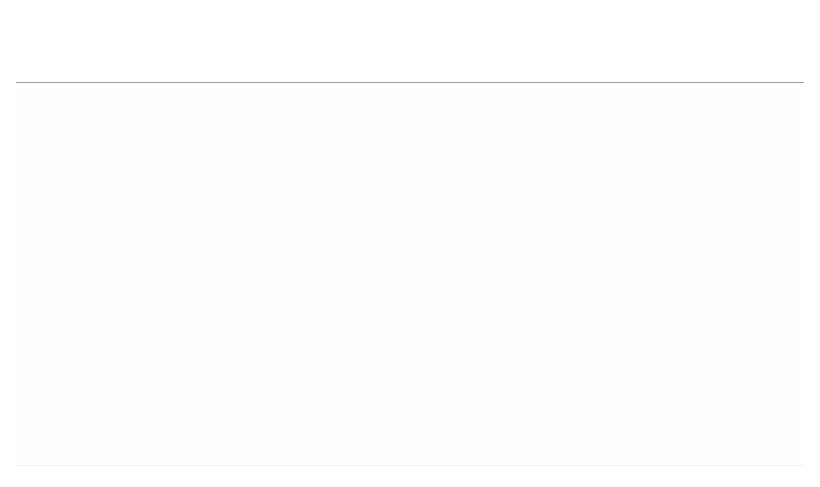 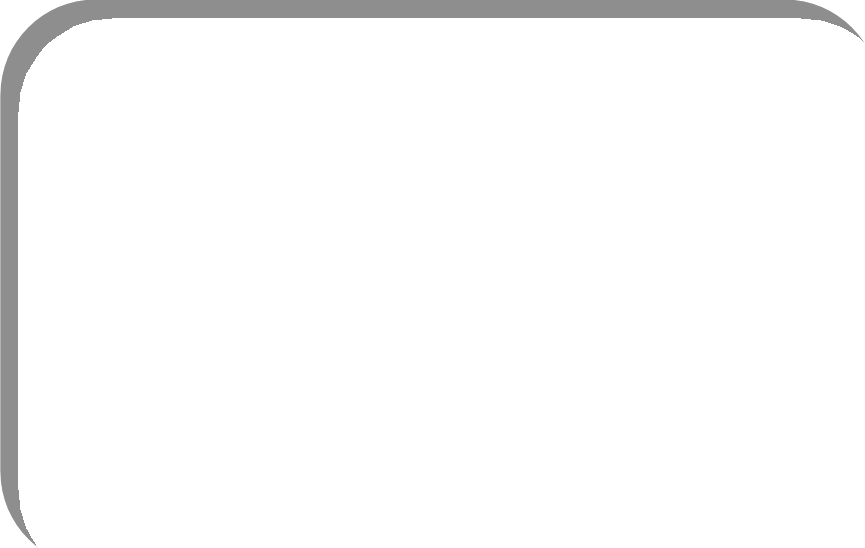 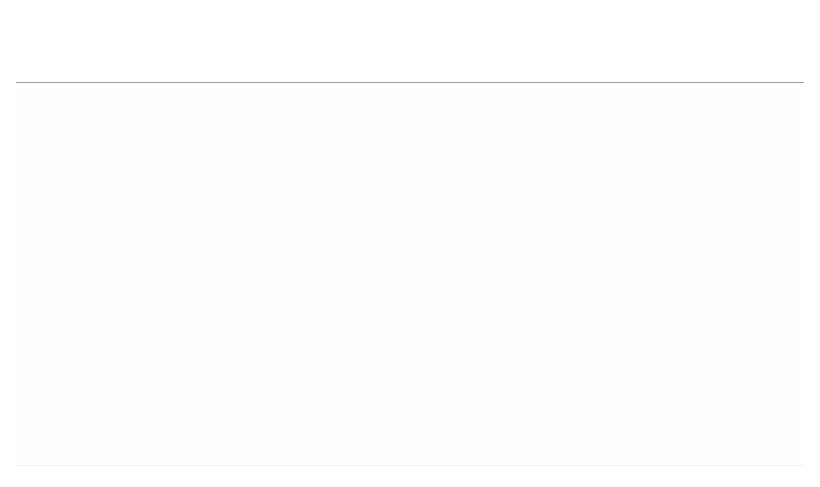 Yetki, Görev ve Sorumluluklar2547 Sayılı kanunun 20. Maddesi uyarınca Meslek Yüksekokulu Müdürünün yetki ve sorumlulukları; Meslek Yüksekokulu kurullarına başkanlık etmek, meslek yüksekokulu kurullarının kararlarını uygulamak ve meslek yüksekokulu birimleri arasında düzenli çalışmayı sağlamak, her öğretim yılı sonunda ve istendiğinde meslek yüksekokulunun genel durumu ve işleyişi hakkında Rektöre rapor vermek, meslek yüksekokulunun ödenek ve kadro ihtiyaçlarını gerekçesi ile birlikte rektörlüğe bildirmek, meslek yüksekokulu bütçesi ile ilgili öneriyi meslek yüksekokulu yönetim kurulunun da görüşünü aldıktan sonra rektörlüğe sunmak, meslek yüksekokulunun birimleri ve her düzeydeki personeli üzerinde genel gözetim ve denetim görevini yapmaktır.Ayrıca Meslek Yüksekokulu Müdürü, meslek yüksekokulunun ve bağlı birimlerin öğretim kapasitesinin rasyonel bir şekilde kullanılmasında ve geliştirilmesinde gerektiği zaman güvenlik önlemlerinin alınmasında, öğrencilere gerekli sosyal hizmetlerin sağlanmasında, eğitim - öğretim, bilimsel araştırma ve yayın faaliyetlerinin düzenli bir şekilde yürütülmesinde, bütün faaliyetlerin gözetim ve denetiminin yapılmasında, takip ve kontrol edilmesinde ve sonuçlarının alınmasında Rektöre karşı birinci derecede sorumludur.Örgüt Yapısı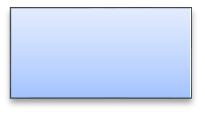 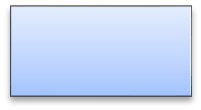 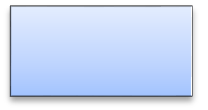 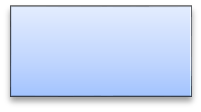 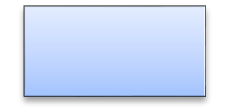 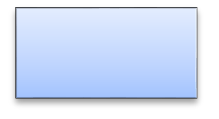 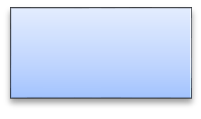 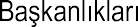 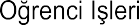 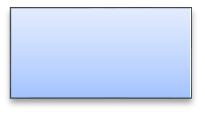 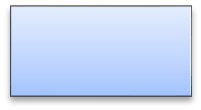 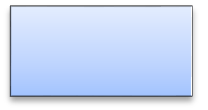 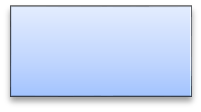 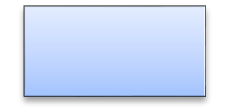 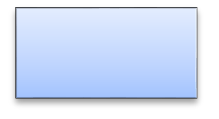 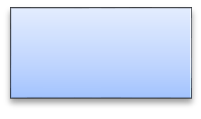 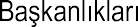 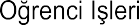                                                                              İdari YapısıAkademik hizmetlerin dışında kalan konular, idari personel tarafından yürütülmektedir. Bu alandaki hizmetler, Ambar-Ayniyat ve Yazı İşleri, Öğrenci İşleri, Mali İşler, Temizlik ve Güvenlik İşleri altında organize olmuştur. Yüksekokul Sekreterliği bu hizmetlerin sunumunda ve planlanmasından sorumlu mercidir.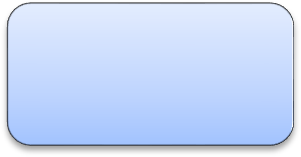 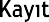 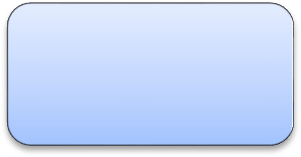 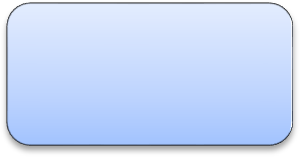 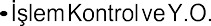 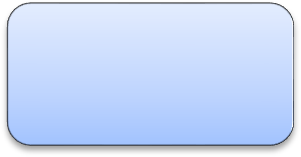 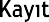 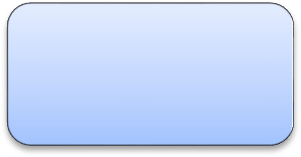 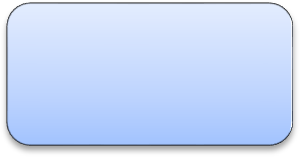 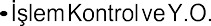 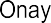 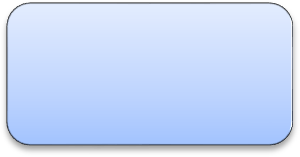 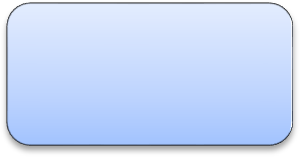 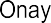 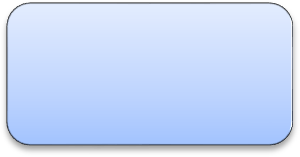 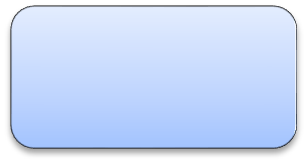 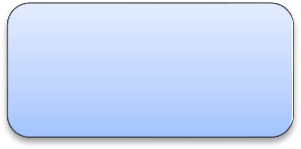 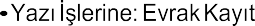 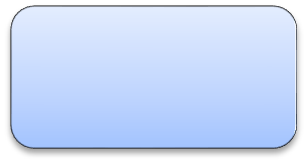 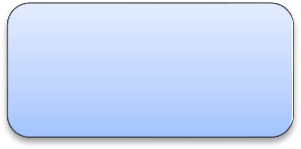 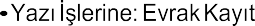 Yönetim Ve İç Kontrol SistemiYüksekokul Müdürü başkanlığında Yüksekokul Kurulu ve Yüksekokul Yönetim Kurulu yönetim ve iç kontrol sistemini oluşturur. Bunların yanı sıra; bölüm başkanları programların iç kontrol sisteminde yer alır ve programların işleyiş ve planlanmasında görev yaparlar.Satın alma, ihale gibi karar alma süreçleri, mali yönetim, harcama öncesi kontrol sistemine ilişkin yer alan tespit ve değerlendirmelerin ön incelemesi birimimizin Gerçekleştirme görevlisi tarafından yapılıp, Harcama Yetkilisi tarafından onaya sunulur.Amaç ve HedeflerTuzluca Meslek Yüksekokulu olarak en öncelikli amacımız bütün programlarımız aktif hale getirmektir. Bu bağlamda 2017  yılında  Meslek  Yüksekokulumuz,  Görsel  İşitsel  Teknikler ve Medya Yapımcılığı Bölümü’nün Hakla İlişkiler ve Tanıtım Programı ile Tıbbi Hizmetler ve Teknikler Bölümü’nün Laborant Veteriner Sağlık Programı ilk öğrencilerini alarak eğitim ve öğretime başladı. Bunun yanı sıra 2019 yılına gelindiğinde toplamda 10 bölümde öğrencilerimiz mevcuttur.İdarenin AmaçlarıIğdır Tuzluca Meslek Yüksekokulu belirtilen misyonunu elde edebilmek için aşağıdaki amaçları gerçekleştirmeye çalışacaktır. Bunun için gerekli politikalar ve öncelikler belirlenmiştir.Temel Politikalar ve ÖnceliklerAnayasaya, kanunlara, ilgili diğer mevzuata, kalkınma planlarına, programlara uymak ve uygulamak,Etkili, verimli, şeffaf, stratejik yönetim ve performans yönetimi anlayışını sürekli uygulamak,Yüksekokullar, sivil toplum kuruluşları, iş dünyası ve diğer paydaşlarla işbirliği ve etkileşimi sağlamak,Atatürkçü,	ilerici,	sorgulayıcı,	araştırmacı,	aktif	eğitimi	esas	alan,	öğrenci sorunlarına, beklenti ve önerilerine duyarlı eğitim anlayışı uygulamak,Süreçleri   hızlandırmak   için   prosedürü   azaltmak,   kaynakları  etkin  ve	verimli kullanmak,Öğrenciler, akademik ve idari personel için uygun çalışma ortamları sağlamak ve yükselmelerini desteklemek,Öğrencilerin ve personelin sosyal, kültürel, sportif ihtiyaçlarını karşılamak, boş zamanlarını en iyi şekilde değerlendirmeleri için gerekli ortamı sağlamak,Akademik ve idari personelin yaptıkları işlerden ve çalışmalarından sürdürülebilir en yüksek performansı almak    TUZLUCA MESLEK YÜKSEKOKULU GENEL BİLGİLERBilgi ve İletişimİnsan Kaynakları Akademik Personelİdari Personel Hizmet AlanlarıFAALİYETLERE İLİŞKİN BİLGİ VE DEĞERLENDİRMELERMali BilgilerBütçe Uygulama Sonuçları(Gelirlerin kaynağı ve gelir toplamı, bütçe tahsisi ve harcamalar toplamı, yıllar itibariyle bu verilerin kıyaslanması, Bütçe hedef ve gerçekleşmeleri ile meydana gelen sapmaların nedenleri, varlık ve yükümlülüklere ilişkin bilgilere yer verilir.)Bütçe GelirleriÖğrenci Sayıları                     Sunulan Hizmetler  Eğitim HizmetleriÖğrenci SayılarıÖğrenci Kontenjanlarıİdari HizmetlerAkademik hizmetlerin dışında kalan konular, idari personel tarafından yürütülmektedir. Bu alandaki hizmetler, Ambar-Ayniyat ve Yazı İşleri, Öğrenci İşleri, Mali İşler, Temizlik ve Güvenlik            İşleri altında organize olmuştur. Yüksekokul Sekreterliği bu hizmetlerin sunumunda ve planlanmasından     sorumlu mercidir.Yönetim ve İç Kontrol Sistemi                                 Müdür V. : Dr. Öğr. Üyesi Mubin KOYUNCU                                 Müdür Yardımcısı:Öğr. Gör. Servet TÜRKAN                                 Müdür Yardımcısı: Öğr.Gör. Servet BULAN                                 Yüksekokul Sekreteri: Mustafa SERBESTAmaç ve Hedeflerİdarenin Amaçları-Eğitim öğretim ve akademik çalışmaları kolaylaştıracak düzenlemeler yapmak,-Öğretim üyeleri ve öğrencilerin verimliliğini arttıracak altyapıları geliştirmek ve buna yönelik faaliyetlere öncelik vermek,-Zihinsel ve bilişsel gelişimi arttıracak sosyal etkinlikleri teşvik etmek ve bu yönüyle güçlü öğrencilerin yetişmesi için uygulamalarda bulunmak gibi bir dizi amacın gerçekleşmesi için planlamalar yapılmaktadır.2.1. Temel Politikalar ve ÖnceliklerDünya çapında eğitim veren programların incelenmesi ve eğitim programlarının gözden geçirilerek yeni gelişmelerin takip edilmesi ve akademik personelin yeterli hale getirilmesi hedeflerimiz arasındadır.Temel önceliğimiz, Yüksekokulumuzun bir an önce Karaağaç Kampus alanındaki binayı tamamen bağımsız kullanır hale gelmemiz ve her bölümün bilimsel çalışmalarının temel ihtiyaçlarının karşılayabilecek düzeyde birer laboratuvarın kurulmasıdır.EK: Harcama Yetkilisinin İç Kontrol Güvence Beyanı            Öğr. Gör. Nuray BAYAT USTA10.05.2019 tarihinde   “Çocuk Olmak Sergisi” gerçekleştirildi. “Çocuk Olmak” isimli sergi ile ilgili Erzurum Trt radyosu ile canlı bağlantı yoluyla röportaj yapıldı.Iğdır Üniversitesi, III. Uluslararası Bilimler Işığında Yaratılış Kongresi “Din Felsefesi Bağlamında Evrenin Yaratılış Problemine Dair Bir İnceleme ” isimli bildiriyle katılım sağlandı.            Öğr. Gör. Dilan MALGAZ GÜÇLÜ         YAYIN BİLGİLERİ          BİLİMSEL ETKİNLİKLER (KONGRE, SEMPOZYUM, SEMİNER, PANEL vb)          1. Güçlü, M. D. (Mayıs, 2019). Lise Giriş Sınavlarına Hazırlanan Öğrencilerde Sınav          Kaygısı. Milli Eğitim Müdürlüğü, Iğdır.          2. Güçlü, M. D. (Haziran, 2019). Gelecekte Psikoloji Bölümü ve Çalışma Olanakları, Milli          Eğitim Müdürlüğü, Iğdır.          İdari Görev         Türk Psikologlar Derneği Asil Üye         Öğr. Gör. Rabia ACEMİOĞLU         YAYIN BİLGİLERİ       1. Acemioğlu, R., Doğan, Y. “Fen Bilgisi Öğretmen Adaylarının Isı ve Sıcakılık Konusundaki        Kavram Yanılgılarının İncelenmesi”, Muallim Rıfat Eğitim Fakültesi Dergisi, 1(1), 54-67,        2019.        BİLİMSEL ETKİNLİKLER (KONGRE, SEMPOZYUM, SEMİNER, PANEL vb)       A. Uluslararası Bildiriler:       1. Acemioğlu, R., & Doğan, Y. (2019). Öğretim Programlarının Sağlıklı Yaşam ve Sağlıklı       Beslenme ile ilgili kazanımlar açısından incelenmesi, I. Uluslararası Sosyal Bilimler kongresiUSBK, 14-16 Mart,     2019.                    2. Acemioğlu, R., & Doğan, Y. (2019). Fen Bilgisi Öğretmen Adaylarının Sağlıklı Beslenme      Olgusuna İlişkin Görüşleri: Nitel Bir Çalışma. VI. International Eurasian Educational Research      Congress, 19-22 Haziran, Ankara Üniversitesi, Ankara, Türkiye.      3. Acemioğlu, R., Şahin, M., & Doğan, Y. (2019). Suriyeli Öğrencilerin Fen Bilimleri Dersine      Yönelik Motivasyonlarının Farklı Değişkenler Açısından İncelenmesi. VI. International       Eurasian Educational Research Congress, 19-22 Haziran, Ankara Üniversitesi, Ankara, Türkiye.       4. Doğan, Y., Şahin, M., & Acemioğlu, R. (2019). Suriyeli Öğrencilerin Fen Bilimleri Dersine        Yönelik Kaygılarının Farklı Değişkenler Açısından İncelenmesi. VI. International        Eurasian Educational Research Congress, 19-22 Haziran, Ankara Üniversitesi, Ankara, Türkiye.        DİĞER İDARİ GÖREV     International Journal of Chemistry and Technology – Spelling Edıtor     Öğr. Gör. Hatice KARADAĞ    Karadağ, H., Iğdır Üniversitesi, Televizyon Birimi Kuruculuğu Komisyon Üyeliği, 03.10.2019, Iğdır, TÜRKİYE    Karadağ, H., Taner, E. Kitle İletişim Araçlarının Dönüşüm Sergisi, 09.12.2019, Iğdır, TÜRKİYE    Dr. Öğr. Üyesi Canan GÜLMEZ         Uluslararası Makaleler1- Atakisi, O., Yıldız Dalgınlı, K., Gulmez, C., Kaya, R., Ozden, O., Kart, A., Atakişi, E., “Boric acid and Borax Supplementation Reduces Weight Gain in Overweight Rats and Alter L-Carnitine and IGF-I Levels”, International Journal for Vitamin and Nutrition Research, 20192-Yakan, S., Aydın, T., Gülmez, C., Ozden, O., Erdoğan,K.E., Dağlıoğlu, Y.K., Andiç, F., Atakisi, O., Cakır, A. "The protective role of jervin against radiation-induced gastrointestinal toxicity". Journal of Enzyme Inhibition and Medicinal Chemistry, 34:789-798, 2019.3- Gulmez C., Atakisi, O. "Kumiss Supplementation Reduces Oxidative Stress and Activates Sirtuin Deacetylases by Regulating Antioxidant System", Nutrition and Cancer. 2019. https://doi.org/10.1080/01635581.2019.1635628.4-Atakisi O, Gulmez C, Ozturkler M. "Evaluation of the Fibrinolytic Potential of Recombinant Subtilisin from Bacillus subtilis". JSMC Biochem Mol Res.,3: 5.(2019) Ulusal Makaleler1- Gülmez, C., Atakisi, O. "Yeni Hormonlar: R-Spondin-1, Nesfatin-1 ve İrisin", Caucasian Journal of Science, 6:37-50, 2019.Uluslararası Bildiriler1-Atakisi, E., Dalgınlı K.Y., Gulmez, C., Ozturkler M., Ozbey, C."Alpha Tocopherol Support in Aluminum Toxicity: A Study on Adenosine Deaminase Activity and Antioxidant System", 21-23 April,Osh/Kyrgyzstan, 2019 (Sözlü sunum).2-Atakisi, O., Gulmez, C., Zhumabaeva, T.T., Movlamova, A. Goker, E.G, Kalacay, D. "The Effect of Reduced Glutathione on Antioxidant System and Adenosine Deaminase Activity in Rats", 21-23 April,Osh/Kyrgyzstan, 2019 (Sözlü sunum).3-Kaya E.D., Turkhan, A., Gulmez, C. Determination of Antioxidant Properties and Polyphenol Oxidase Actvity of Kirmizi Kismisi Grape (Vitis vinifera L.), 21-23 April,Osh/Kyrgyzstan, 2019 (Sözlü sunum).4-Ozturkler, M., Gulmez, C. Domestic Period In Organic Cosmetics: Anti-Aging Cream With Probiotic Additive From Whey, 3-6 Ekim, Igdir, Turkey, 2019 (Sözlü sunum).Ödüller 1-"Tromboembolitik hastalıkların tedavisinde yeni rekombinant fibrinolitik enzim" adlı proje Iğdır I. Ar-ge ve İnovasyon Pazarı'nda üçüncülük ödülüne layık görülmüştür (11 Haziran 2019).2-Tübitak yayın teşvik ödülleri (2 adet)Projeler
1-“Kanser araştırmalarına yönelik hücre kültürü laboratuvar altyapısının tamamlanması” adlı proje Iğdır Üni. BAP tarafından desteklenmiştir (Proje No: 2019-FBE-AP04), 2019. (Devam etmektedir.)Düzenlenen Panel/Seminer14 Mayıs 2019, “Stratejik Sürdürülebilir Proje Yönetimi” adlı Seminer    Öğr. Gör. Elif TANERTaner, E., Realist Akım Sergisi, 12.05.2019, Iğdır, TÜRKİYETaner, E., Gotik Akım Sergisi, 09.05.2019, Iğdır, TÜRKİYETaner, E., Karadağ, H. İletişim Araçlarının Dönüşüm Sergisi, 09.12.2019, Iğdır, TÜRKİYETaner, E., Medya ve Söylem Konulu Panel 09.12.2019, Iğdır, TÜRKİYETaner, E., Iğdır Üniversitesi, Televizyon Birimi Kuruculuğu, 03.10.2019, Iğdır, TÜRKİYE     Öğr. Gör. Recep ALTAY    MAKALE PANEL  Dijital Çağda Yeni Medya ve İletişim Paneli     Öğr. Gör. Gizem ESER      EserlerUluslararası hakemli dergilerde yayımlanan makaleler:A1. Geyikoglu, F., Koc, K., Colak, S., Erol, H. S., Cerig, S., Yardimci, B. K., Çakmak.  Ö., Dörtbudak, MB,  Eser, G.,  Ozek, N. S.  (2019). Propolis and Its Combination with Boric Acid Protect Against Ischemia/Reperfusion-Induced Acute Kidney Injury by Inhibiting Oxidative Stress, Inflammation, DNA Damage, and Apoptosis in Rats. Biological trace element research, 1-8.A2. Caglayan, C., Kandemir, FM., Yildirim, S., Kucukler, S., Eser G., (2019). Rutin Protects Mercuric Chloride‐İnduced Nephrotoxicity Via Targeting Of Aquaporin 1 Level, Oxidative Stress, Apoptosis And İnflammation İn Rats. Journal of Trace ElementA3. ,Gozeler, M. S., Akdemir, F. N. E., Yildirim, S., Sahin, A., Eser, G., & Askin, S. (2019). Levosimendan Ameliorates Cisplatin-induced Ototoxicity: Rat Model. International journal of pediatric otorhinolaryngology.A4. Ekinci Akdemir, F. N., Yildirim, S., Kandemir, F. M., Aksu, E. H., Guler, M. C., Kiziltunc Ozmen, H.,Kucukler S.,  Eser, G. (2019). The antiapoptotic and antioxidant effects of eugenol against cisplatin‐induced testicular damage in the experimental model. Andrologia, e13353.A5. Gelen, V., Gelen, S. U., Celebi, F., Cinar, A., Yildirim, S., & Eser, G. (2019). THE PROTECTIVE EFFECT OF LACTOBACILLUS RHAMNOSUS, LACTOBACILLUS FERMENTUM AND LACTOBACILLUS BREVIS AGAINST CISPLATIN-INDUCED HEPATIC DAMAGE IN RATS. FEB-FRESENIUS ENVIRONMENTAL BULLETIN, 7583.A6. Yildirim, S., Kandemir, F. M., Aksu, E. H., Guler, M. C., Kucukler, S., & Eser, G. (2019). The antiapoptotic and antioxidant effects of eugenol against cisplatin-induced testicular damage in the experimental model.A7. Geyikoglu, F., Koc, K., Erol, H. S., Colak, S., Ayer, H., Jama, S., Dortbudak, M.B., Eser, G., Saglam, Y. S. (2019). The propolis and boric acid can be highly suitable, alone/or as a combinatory approach on ovary ischemia-reperfusion injury. Archives of gynecology and obstetrics, 1-8.A8. Kandemir, F. M., Yildirim, S., Caglayan, C., Kucukler, S., & Eser, G. (2019). Protective effects of zingerone on cisplatin-induced nephrotoxicity in female rats. Environmental Science and Pollution Research, 1-13.A9. Sakat, M. S., Kilic, K., Akdemir, F. N. E., Yildirim, S., Eser, G., & Kiziltunc, A. (2019). A eficácia do eugenol contra a ototoxicidade induzida pela cisplatina. Brazilian Journal of Otorhinolaryngology, 85(6), 766-773. A10. Kapakin, K. A. T., Kapakin, S., Imik, H., Gumus, R., & Eser, G. (2019). The Investigation of the Relationship Between HSP-27 Release and Oxidative DNA Damage in Broiler Chickens with Tibial Dyschondroplasia by Using Histopathological and Immunohistochemical Methods. Brazilian Journal of Poultry Science, 21Uluslararası bilimsel toplantılarda sunulan ve bildiri kitabında (proceedings) basılan bildiriler:B1. G.Eser, YS Sağlam, Koyun Pnömonilerinde Parainfluenza 3 Virüs Varlığının İmmunohistokimyasal Yöntemle Araştırılması.Sözlü Sunum 2-5 Mayıs 2019 5. Masjournal Matematik-Mühendislik-Fen Ve Sağlık Bilimleri Kongresi (Uluslararası Katılımlı). Yakutiye\ERZURUMB2. G.Eser, YS Sağlam,KA Terim Kapakin, MB Dörtbudak, S Yıldırım. Erzurum İlinde Koyunlarda Pulmoner Adenomatozisin Prevalansının Histopatolojik Olarak Araştırılması. Sözlü Sunum 2-5 Mayıs 2019 5. Masjournal Matematik-Mühendislik-Fen Ve Sağlık Bilimleri Kongresi (Uluslararası Katılımlı). Yakutiye\ERZURUMB3. Kandemir FM, Yildirim S, Caglayan C, Kucukler S,  Eser G. Zingeron'un Sisplatin Kaynaklı Nefrotoksisite Üzerindeki Koruyucu Etkileri Sözlü Sunum Özet Bildiri 19-22 Eylül 2019  Uluslararası Gıda Tarım ve Hayvancılık Kongresi. Gaziantep/ Türkiye B4. İmik H,Terim Kapakin K.A,Gümüş R, Eser G. Histopathological investigation of the effects of wheat and corn glutens with soya protein on the intestinal system in female rats Tam metin bildiri 22-24 Kasım 2019, Ganud International Conference on Gastronomy, Nutrition and Dietetics (Uluslararası). Gaziantep / TurkeyB5. Terim Kapakin K.A,  Eser G,  Sağlam YS, Okumuş Z. İki Sığırda Göz Kaslarında Sarkosistozis. Sözlü sunum Tam metin bildiri, 04-06 Aralık  2019  ATAVET 1. International (2. International Participants) Student Congress Nenehatun Congress Center – Erzurum/TurkeyB6. Eser G,  Yıldırım S,  Sağlam YS, Swiss- Webster Irkı Bir Farede Unilateral Renal Hipoplazi Olgusu. Poster bildiri, 04-06 Aralık  2019  ATAVET 1. International (2. International Participants) Student Congress Nenehatun Congress Center – Erzurum/TurkeyB7. Koçak G, Eser G,  Yıldırım S, Cisplatinin Testis Dokusu Üzerinde Biyokimyasal, Histopatolojik Ve İmmunohistokimyasal Etkileri, Sözlü sunum 04-06 Aralık  2019  ATAVET 1. International (2. International Participants) Student Congress Nenehatun Congress Center – Erzurum/TurkeyTAMAMLANMIŞ PROJELERS. Yıldırım,  H. Aydın, Y.S. Saglam, G. Eser,  F.G Bayraktar, Köpek Uteruslarında Herpes Virus Enfeksiyonlarının Histopatolojik İmmunohistokimyasal İmmunfloresans ve Moleküler Yöntemlerle Araştırılması. Atatürk Üniversitesi Bilimsel Araştırma Projeleri Başkanlığı (BAP), Temel Araştırma Projesi, Araştırmacı, Proje No: TSA-2018-6536 (2018-2019)KONGRELER VE SERTİFİKALARR. GÖR. AYŞEGÜL ÇOBAN       A. AKADEMİK PERSONEL ÜZERİNDEKİ GÖREV DAĞILIMI        17.12.2019-Devam:    T.B.M.Y.O-Ormancılık Bölümü-Avcılık ve Yaban Hayatı Programı’    na                  Görevlendirme           Mayıs 2018- Devam: Iğdır Üniversitesi Kuş Bilimi Uygulama ve Araştırma Merkezi Müdür Yardımcısı            Mayıs 2018- Devam: Yatay Geçiş Komisyon Üyeliği           Mayıs 2018- Devam: Ders Muafiyet Komisyon Üyeliği            Mayıs 2018-Devam: Kısmi Zamanlı Öğrenci Seçme Komisyonu Yedek Üyeliği         Mayıs 2018- Devam: Iğdır Üniversitesi Hayvan Hastanesi’ ne Görevlendirme          Mayıs 2018-2019- Iğdır Üniversitesi Yemek Denetim Komisyon Üyeliği            Uluslararası hakemli dergilerde yayımlanan makaleler:Morteza NADERI, Emrah ÇOBAN, Josip KUSAK, Mübeccel Çisel KEMAHLI AYTEKİN, Mark CHYNOWETH, İsmail Kayahan AĞIRKAYA, Neslihan GÜVEN, Ayşegül ÇOBAN, Çağan Hakkı ŞEKERCIOĞLU, The first record of raccoon dog (Nyctereutes procyonoides) in Turkey, Turkish Journal of Zoology, Makale Kodu: ZOO-1910-29 (Yayın 01.01.2020 tarihinde onay almış olup derginin son sayısında yayınlanacaktır.)        Ulusal Bilimsel Toplantılarda Sunulan ve Bildiri Kitaplarında (Proceedings) Basılan Bildiriler :Erdoğan UZLU, Ekin Emre ERKILIÇ, Burhan ÖZBA, Mete CİHAN, Ayşegül ÇOBAN, Hatice Gizem BÜYÜKBAKİ, Burak BÜYÜKBAKİ (2019). "Tüm Verileri İle Türkiye’de Bir Yaban Hayatı Kurtarma Merkezi Örneği; Kafkasrehab “2012-2018” 2. Uluslararası, 13. Ulusal Veteriner İç Hastalıkları Kongresi, (Tam Metin Bildiri/Sözlü Sunum)Öğr. Gör. Hakan ÇAYALAN9th International Socıal Sciences Confrence in The Balkans, October 27-28, 2019, Kuşadası-Turkey ULUSLARARASI    İşletmecilikte Etik, Erdem Tartışmaları Ve Whıstleblowıng (Tam Metin Makale), Kayfor17, Uluslararası Kamu Yönetimi Forumu, 24-26 Ekim 2019, Karaman - Türkiye E-Devlet Uygulamalarının Getirdiği Yapısal Reformların Kamu Çalışanlarında Sinizm Davranışlarına Etkisi: Sgk Çalışanları Üzerine Bir Araştırma (Bildiri Özeti)                      Öğr. Gör. Ayhan AKGÜN                    BİLDİRİ:Iğdır 1. Uluslararası Multi Disipliner Çalışmalar Kongresi, Yeni Gst İnhibitörleri Olarak Bazı Benzimidazoller.Iğdır 1. Uluslararası Multi Disipliner Çalışmalar Kongresi, Zoonoz Brusella Hastalığı Ve Korunma Yollarına Dair Bir İnceleme.                  MAKALEToxicological Effects of Some Antiparasitic Drugs on From Equine Liver Glutathione S-Transferase Enzyme Activity, Journal of Pharmaceutical and Biomedical Analysis, https://doi.org/10.1016/j.jpba.2019.113048Koyunlarda Paraziter Kaynaklı Karaciğer Fibrozisinde İmmunohistokimyasal İncelemeler, https://doi.org/10.21597/jist.444133            Öğr. Gör. Hakan BAKAR           Dijital Çağda Yeni Medya ve İletişim Paneli           Öğr. Gör. Servet TÜRKAN             Dijital Çağda Yeni Medya ve İletişimBİLGİSAYAR14YAZICI10TELEFON20FAKS-FOTOKOPİ MAKİNESİ1Bölüm BaşkanlarıBölüm BaşkanlarıS.NOBÖLÜMBÖLÜM BAŞKANI1Büro Hizmetleri ve Sekreterlik BölümüÖğr. Gör. Aysun KIR2Çocuk Bakımı ve Gençlik Hizmetleri BölümüÖğr. Gör. Servet BULAN3Eczane Hizmetleri BölümüDr. Öğr. Gör. Canan GÜLMEZ    4Görsel İşitsel Teknikler ve Medya Yapımcılığı BölümüÖğr. Gör. Servet TÜRKAN5Hukuk BölümüÖğr. Gör. Hakan ÇAYALAN6Sosyal Hizmetler ve Danışmanlık BölümüÖğr. Gör. Kamil ATEŞ7Terapi ve Rehabilitasyon BölümüDr. Öğr. Üyesi Mehmet Harbi ÇALIMLI8Tıbbi Hizmetler ve Teknikler BölümüDr. Öğr. Üyesi Mehmet Harbi ÇALIMLI9Ulaştırma Hizmetleri BölümÖğr. Gör. Nurullah ŞAKİR10Yönetim ve OrganizasyonÖğr. Gör. Ayhan AKGÜNSayısı(Adet)Alanı(m2)Kullanan SayısıServis---Çalışma Odası41005Toplam41005Unvanlara Göre İdari Personel DağılımıUnvanlara Göre İdari Personel DağılımıUnvanlara Göre İdari Personel DağılımıUnvanlara Göre İdari Personel DağılımıUnvanDoluBoşToplamYüksekokul Sekreteri1--Şef---Memur1--Bilgisayar İşletmeni---Hemşire2Hizmetli(Kaloriferci)---Bekçi---Toplam4-Eğitim Durumuna Göre İdari Personel DağılımıEğitim Durumuna Göre İdari Personel DağılımıEğitim Durumu:SayıOrta Öğretim                                   -Lise                                   -Ön Lisans: Yüksekokul                                -Lisans: Fakülte                                3Yüksek Lisans                                1Doktora                                -Toplam                                4Cinsiyete Göre İdari Personel DağılımıCinsiyete Göre İdari Personel DağılımıCinsiyet                  SayıKadın2Erkek2Toplam4Hizmet Yılına Göre İdari Personel DağılımıHizmet Yılına Göre İdari Personel DağılımıHizmet Yılı                  Sayı0-5-6-10110-15215-2020 – 25125+Toplam4Yaşları İtibariyle İdari Personel DağılımıYaşları İtibariyle İdari Personel DağılımıYaşSayı18-25                            -25-30131-35136-40141-45                             -46+1Toplam4Bütçe GiderleriBütçe GiderleriBütçe GiderleriBütçe GiderleriGİDER TÜRÜ2019Bütçe Başlangıç Ödeneği (TL)2019Gerçekleşme Toplamı (TL)Gerçekleşme Oranı (%)1 Personel Giderleri18.68962084215.040.6348.691204302	Sosyal	Güvenlik	Kurumlarına Devlet PrimiGiderleri139.000,00220.173,000.6313217333	Tüketime	Yönelik	Mal	veMalzeme300.007.401244.680,246.410.085.8344Yolluklar5.600,005.584,881.00275 Hizmet Alımı-BÜTÇE GİDERLERİ TOPLAMI31.8841622082376844467.34234846Bütçe GelirleriBütçe GelirleriBütçe GelirleriBütçe GelirleriGELİR TÜRÜ2018	Bütçe Tahmini (TL)2018Gerçekleşme Toplamı (TL)Gerçekleşme Oranı (%)03 - Teşebbüs ve Mülkiyet Gelirleri---04 - Alınan Bağış ve Yardımlar---05 - Diğer Gelirler---BÜTÇE GELİRLERİ TOPLAMI---Öğrenci SayılarıÖğrenci SayılarıÖğrenci SayılarıÖğrenci SayılarıÖğrenci SayılarıÖğrenci SayılarıÖğrenci SayılarıÖğrenci SayılarıÖğrenci SayılarıÖğrenci SayılarıBirimin AdıI. ÖğretimI. ÖğretimI. ÖğretimII. ÖğretimII. ÖğretimII. ÖğretimTOPLAMTOPLAMTOPLAMBirimin AdıEKToplamEKToplamEKE+KTuzluca MYO255437372473986302476778Birimin AdıDers Veren Kadrolu Öğretim Elemanı Başına Öğrenci SayısıTuzluca MYO30Yabancı Dil Eğitimi Gören Hazırlık Sınıfı Öğrenci Sayıları ve OranıYabancı Dil Eğitimi Gören Hazırlık Sınıfı Öğrenci Sayıları ve OranıYabancı Dil Eğitimi Gören Hazırlık Sınıfı Öğrenci Sayıları ve OranıYabancı Dil Eğitimi Gören Hazırlık Sınıfı Öğrenci Sayıları ve OranıYabancı Dil Eğitimi Gören Hazırlık Sınıfı Öğrenci Sayıları ve OranıYabancı Dil Eğitimi Gören Hazırlık Sınıfı Öğrenci Sayıları ve OranıYabancı Dil Eğitimi Gören Hazırlık Sınıfı Öğrenci Sayıları ve OranıYabancı Dil Eğitimi Gören Hazırlık Sınıfı Öğrenci Sayıları ve OranıYabancı Dil Eğitimi Gören Hazırlık Sınıfı Öğrenci Sayıları ve OranıBirimin	Adı (Öğrenci Sayısı)I. ÖğretimI. ÖğretimI. ÖğretimII. ÖğretimII. ÖğretimII. ÖğretimTOPLAMYüzde (%)Birimin	Adı (Öğrenci Sayısı)EKToplamEKToplamTOPLAMYüzde (%)Tuzluca MYO00000000Öğrenci Kontenjanları ve Doluluk OranıÖğrenci Kontenjanları ve Doluluk OranıÖğrenci Kontenjanları ve Doluluk OranıÖğrenci Kontenjanları ve Doluluk OranıÖğrenci Kontenjanları ve Doluluk OranıBirimin AdıÖSYS KontenjanıKayıt OlanDoluluk Oranı (%)Boş KalanTuzluca MYO500496Yabancı Uyruklu Öğrencilerin Sayısı ve BölümleriYabancı Uyruklu Öğrencilerin Sayısı ve BölümleriYabancı Uyruklu Öğrencilerin Sayısı ve BölümleriYabancı Uyruklu Öğrencilerin Sayısı ve BölümleriYabancı Uyruklu Öğrencilerin Sayısı ve BölümleriBirimin AdıBölümüKETOPLAMTuzluca MYOÇocuk Bakımı ve Gençlik Hizmetleri Böl.Eczane Hizmetleri. Böl.Görsel İşitsel Teknikler ve Medya Yapımcılığı Böl.213Toplam3213Yatay Geçişle 2019-2020 Eğitim- Öğretim Yılında Üniversiteye Gelen, Üniversiteden Ayrılan, Kurum Yatay Geçiş Yapan Öğrencilerin Sayıları, Bölümleri ve Başarı DüzeyleriYatay Geçişle 2019-2020 Eğitim- Öğretim Yılında Üniversiteye Gelen, Üniversiteden Ayrılan, Kurum Yatay Geçiş Yapan Öğrencilerin Sayıları, Bölümleri ve Başarı DüzeyleriYatay Geçişle 2019-2020 Eğitim- Öğretim Yılında Üniversiteye Gelen, Üniversiteden Ayrılan, Kurum Yatay Geçiş Yapan Öğrencilerin Sayıları, Bölümleri ve Başarı DüzeyleriYatay Geçişle 2019-2020 Eğitim- Öğretim Yılında Üniversiteye Gelen, Üniversiteden Ayrılan, Kurum Yatay Geçiş Yapan Öğrencilerin Sayıları, Bölümleri ve Başarı DüzeyleriYatay Geçişle 2019-2020 Eğitim- Öğretim Yılında Üniversiteye Gelen, Üniversiteden Ayrılan, Kurum Yatay Geçiş Yapan Öğrencilerin Sayıları, Bölümleri ve Başarı DüzeyleriBirimin AdıKurum DışıKurum DışıKurum İçiKurum İçiBirimin AdıGelenGidenGelenGidenTuzluca MYO107--ToplamYatay Geçiş Dışındaki Nedenlerle Üniversiteden Ayrılan Öğrencilerin SayısıYatay Geçiş Dışındaki Nedenlerle Üniversiteden Ayrılan Öğrencilerin SayısıYatay Geçiş Dışındaki Nedenlerle Üniversiteden Ayrılan Öğrencilerin SayısıYatay Geçiş Dışındaki Nedenlerle Üniversiteden Ayrılan Öğrencilerin SayısıYatay Geçiş Dışındaki Nedenlerle Üniversiteden Ayrılan Öğrencilerin SayısıYatay Geçiş Dışındaki Nedenlerle Üniversiteden Ayrılan Öğrencilerin SayısıYatay Geçiş Dışındaki Nedenlerle Üniversiteden Ayrılan Öğrencilerin SayısıBirimin AdıAyrılanların (Kaydı Silinenlerin) SayısıAyrılanların (Kaydı Silinenlerin) SayısıAyrılanların (Kaydı Silinenlerin) SayısıAyrılanların (Kaydı Silinenlerin) SayısıAyrılanların (Kaydı Silinenlerin) SayısıToplamBirimin AdıKendi İst.Öğr. Ücr. Ve Katkı payı Yat.Başarısızlık (Azami Süre)Yük.	Öğ. ÇıkarmaDiğerToplamTuzluca MYO88Toplam88Disiplin Cezası Alan Öğrencilerin Sayısı ve Aldıkları CezasıDisiplin Cezası Alan Öğrencilerin Sayısı ve Aldıkları CezasıDisiplin Cezası Alan Öğrencilerin Sayısı ve Aldıkları CezasıDisiplin Cezası Alan Öğrencilerin Sayısı ve Aldıkları CezasıDisiplin Cezası Alan Öğrencilerin Sayısı ve Aldıkları CezasıDisiplin Cezası Alan Öğrencilerin Sayısı ve Aldıkları CezasıDisiplin Cezası Alan Öğrencilerin Sayısı ve Aldıkları CezasıDisiplin Cezası Alan Öğrencilerin Sayısı ve Aldıkları CezasıBirimin AdıYük. Öğ.Çıkarma2	Y.	Yıl Uzakl.1 Y. Yıl Uzakl.1 Hafta- 1Ay Arası Uzakl.KınamaUyarmaToplamTuzluca MYO0000000Toplam0000000ProgramSınıfErkekKızToplamHalkla İlişkiler ve Tanıtım1---2191736Laborant ve Veteriner Sağlık12127482283361Laborant ve Veteriner Sağlık(İÖ)1331649Sosyal Hizmetler11337502143044Sosyal Hizmetler(İÖ)1142337Adalet1344680        2       26       29       55Büro Yönetimi1---        2         7        2        9Çocuk Gelişimi      1       4    46    50        2        10       55       65Eczane Hizmetleri      1     17    25    42        2        18       34       52Radyo ve Televizyon Programcılığı      1       8      2    10        2         5        -        5 Posta Hizmetleri Programı        1        19        18       37Engelli Bakım ve Rehabilitasyon Programı        1        12        36       48Toplam-302476778*Engelli Bakım ve Rehabilitasyon ,Posta Hizmetleri Laborant ve Veteriner Sağlık (İÖ)Sosyal Hizmetler (İÖ)Programları 2019-2020 güz döneminde ilk defa öğrenci almıştır*Engelli Bakım ve Rehabilitasyon ,Posta Hizmetleri Laborant ve Veteriner Sağlık (İÖ)Sosyal Hizmetler (İÖ)Programları 2019-2020 güz döneminde ilk defa öğrenci almıştır*Engelli Bakım ve Rehabilitasyon ,Posta Hizmetleri Laborant ve Veteriner Sağlık (İÖ)Sosyal Hizmetler (İÖ)Programları 2019-2020 güz döneminde ilk defa öğrenci almıştır*Engelli Bakım ve Rehabilitasyon ,Posta Hizmetleri Laborant ve Veteriner Sağlık (İÖ)Sosyal Hizmetler (İÖ)Programları 2019-2020 güz döneminde ilk defa öğrenci almıştır*Engelli Bakım ve Rehabilitasyon ,Posta Hizmetleri Laborant ve Veteriner Sağlık (İÖ)Sosyal Hizmetler (İÖ)Programları 2019-2020 güz döneminde ilk defa öğrenci almıştırBirimKontenjanYerleşenDoluluk OranıBoş KalanTuzluca MYO500496% Toplam500496% Dergi Adı: Journal SmartCilt: 5Sayı: 21CURRICULUM PROBLEMS AND SOLUTION SUGGESTIONS IN BRANCH COURSES OFRADIO TELEVISION CINEMA PROGRAMS OF COMMUNICATION FACULTIESI. Uluslararası Katılımlı Öğrenci Kongresi,18-20 Ekim  2017,ERZURUMHücre Kültürü Eğitimi Katılım Belgesi ve Sertifikası, 11-13 Mayıs 2018 ERZURUMDeney Hayvanları Kullanım Sertifikası  11– 22 Şubat 2019 ERZURUM.5. Uluslararası Masjournal Matematik-Mühendislik-Fen Ve Sağlık Bilimleri Kongresi 2-5 Mayıs 2019 ERZURUMUluslararası Gıda Tarım ve Hayvancılık Kongresi. 19-22 Eylül 2019  Gaziantep/ TürkiyeGanud International Conference on Gastronomy, Nutrition and Dietetics (Uluslararası). 22-24 Kasım 2019, Gaziantep / TurkeyATAVET 1. International (2. International Participants) Student Congress Nenehatun Congress Center 04-06 Aralık  2019  – Erzurum/TurkeySağlık Bilimleri Alanında Lisansüstü Öğrencilerine Yönelik Laboratuvar Hayvanlarında İleri Düzey Deneysel Araştırma Kursu Katılım Sertifikası 24- 27 Ekim  2019- ELAZIĞ C.   ARAŞTIRMA PROJELERİImproving Large Carnivore Management and Conservation in Turkey by Creating Turkey's First Wildlife Corridor and Eastern Turkey's First Wildlife Overpass, Diğer (Uluslararası), Uzman: ÇOBAN AYŞEGÜL, TARIM VE ORMAN BAKANLIĞI - SEGRE FOUNDATION, , 05/03/2018 (Devam Ediyor) (ULUSLARARASI) KUZEYDOĞU ANADOLU'NUN BİYOLOJİK ÇEŞİTLİLİĞİNİN KORUNMASI PROJESİ, Diğer (Uluslararası), Danışman: ÇOBAN AYŞEGÜL, TANAP SEİP, 15/04/2018- 02.10.2019 (ULUSLARARASI) DOĞU ANADOLU BÖLGESİ KUŞ GÖÇ ARAŞTIRMA ÇALIŞMASI "ARAS KUŞ HALKALAMA İSTASYONU" PROJESİ, Yürütücü: ÇOBAN AYŞEGÜL, Sigrid Rausing Trust (SRT)-Sivil Toplum Geliştirme Merkezi (STGM) - Tarım ve Orman Bakanlığı - Birdlife İspanya, 15/03/2019 - 15/06/2019 (ULUSLARARASI)IĞDIR’ IN LEYLEKLERİNİ YUVADA HALKALAMA PROJESİ, Yürütücü: ÇOBAN AYŞEGÜL, Araştırmacı: ÇOBAN EMRAH, Araştırmacı: Ağırkaya Kayahan, Araştırmacı: Demir Berkan, Araştırmacı: Garcia Simon Lobon Manuel, Rubio Rubio Silvia, Iğdır Üniversitesi Kuş Bilimi Uygulama ve Araştırma Merkezi-Tarım ve Orman Bakanlığı-Birdlife İspanya-Segret Rausing Trust-(SRT)- Sivil Toplum Geliştirme Merkezi (STGM)- Aras Elektrik Dağıtım Anonim Şirketi (Aras EDAŞ), 20.06.2019-04.07.2019 (ULUSLARARASI)DOĞU ANADOLU BÖLGESİ KUŞ GÖÇ ARAŞTIRMA ÇALIŞMASI "ARAS KUŞ HALKALAMA İSTASYONU" PROJESİ, Yürütücü: ÇOBAN AYŞEGÜL, Sigrid Rausing Trust (SRT)-Sivil Toplum Geliştirme Merkezi (STGM) - Tarım ve Orman Bakanlığı - Birdlife İspanya, , 14/08/2019 - 11/11/2019 (ULUSLARARASI)C. DİĞER FAALİYETLER11.10.2019-Iğdır Üniversitesi Fen-Edebiyat Fakültesi Coğrafya Bölümü 1. Sınıf Öğrencilerine (27 öğrenci) Aras Kuş Halkalama İstasyonu’ nda Teknik Eğitim23.09.-26.09.2019-Tarım ve Orman Bakanlığı Temel Kuş Halkalama Eğitimi, Eğitim Sınavı Başarı Belgesi28.09.-03.10.2019-21. Uluslararası Parazitoloji Kongresi’ ne Katılım ve Katılım Sertifikası17.09.2019- Iğdır Özel Cansın Ana Okulu Öğrencilerine (25 öğrenci) Aras Kuş Halkalama İstasyonu’nda Doğa Eğitimi 12.01.2019, 24.01.2019-  T.C. Tarım ve Orman Bakanlığı Doğa Koruma ve Milli Parklar Iğdır İl Şube Müdürlüğü ortak çalışması ile Aras Karasu Taşkınları Sulak Alanı' nda Kış Ortası Su Kuşu (KOSK) Sayımları 20.03.2019 - Iğdır Üniversitesi Tuzluca Meslek Yüksekokulu Laborant ve Veteriner Sağlık Programı 1. ve 2. Sınıf Öğrencilerine Iğdır Üniversitesi Hayvanesi’ ne Teknik Gezi DüzenlemeD. DEVAM EDEN ÇALIŞMALARImproving Large Carnivore Management and Conservation in Turkey by Creating Turkey's First Wildlife Corridor and Eastern Turkey's First Wildlife Overpass, Uzman: ÇOBAN AYŞEGÜL, Tarım ve Orman Bakanlığı - Segre Foundatıon,  05/03/2018 (Devam Ediyor) (Uluslararası)IĞDIR’ IN LEYLEKLERİNİ YUVADA HALKALAMA PROJESİ 2020 yılı Halkalama Sezonu Hazırlığı Amacıyla Leylek Yuvaları Gözlemi Arazi Çalışmaları (20.06.2019) (Devam Ediyor) (Uluslararası) Aras Kuş Halkalama İstasyonu’ nun Yürütücülüğü (Devam Ediyor) (Uluslararası)